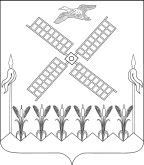 АДМИНИСТРАЦИЯ КОПАНСКОГО СЕЛЬСКОГО ПОСЕЛЕНИЯ  ЕЙСКОГО РАЙОНАР А С П О Р Я Ж Е Н И Е 				  ст.КопанскаяОб утверждении графика приема граждан главой  Копанского сельского поселения Ейского района и специалистами администрации Копанского сельского поселения на 2023 год	В соответствии с 	 Федеральным законом от 2 мая 2006 года № 59-ФЗ  «О порядке рассмотрения обращений граждан Российской Федерации», во исполнение постановления администрации Копанского сельского поселения Ейского района от 1 июля 2022 года № 55   «Об утверждении  инструкции о порядке рассмотрения обращений граждан в администрации Копанского сельского  поселения Ейского района»:Утвердить график приема граждан в администрации Копанского сельского поселения Ейского района главой Копанского сельского поселения и специалистами администрации на 2023 год согласно приложению.Начальнику общего отдела администрации Копанского сельскогопоселения Ейского района обнародовать настоящее распоряжение в установленном порядке, разместить на официальном сайте администрации Копанского сельского поселения Ейского района в сети Интернет.Настоящее решение вступает в силу со дня подписания.Глава Копанского сельского поселенияЕйского района                                                                                   И.Н. Диденко ГРАФИКприема граждан в администрации Копанского сельского поселения Ейского района главой Копанского сельского поселения и специалистами администрации на 2023 годНачальник общего отдела                                                           В.В.Данильченко от   11.01.2023                                                                           №        2-рПРИЛОЖЕНИЕУТВЕРЖДЕНраспоряжением администрации Копанского сельского поселенияЕйского районаот 11.01.2023 №  2-рФ.И.О., должностьВремя приемаДиденко Иван Николаевич – глава Копанского сельского поселения Ейского районаЕженедельно:вторник, четвергс 14.00 до 16.00 часовДанильченко Валентина Витальевна  - начальник общего отдела Еженедельно:понедельник, средас14.00 до 16.00 часов  Черкасова Елена Александровна – специалист 2 категорииЕженедельно: пятницас14.00  до 16.00 часов 